新北市溫馨助學圓夢基金【新申請學生】申請表件檢核表(以下表件請提供１式2份-正本1份、影本1份)備註：1、填寫表格請逕自新北市政府教育局教育資源網電子公文下載，網址：http://www.ntpc.edu.tw/2、表件不齊者不予審查，影本應註明與正本相符。3、以上申請表件請依序裝訂，並將本檢核表置於最上頁。    承辦人：　　　　　 　   單位主管：　　 　 　 　　   校長：新北市溫馨助學圓夢基金推薦單位初選會議紀錄時間：地點：出席人員：(請簽名)主席：討論事項：議決事項散會申請人姓名：                      簽章家長姓名（或主要照顧者）：                        簽章初選單位名稱：_____________________   初選單位首長：_____________________(簽章)初選單位電  話:                         初選單位傳  真:初選單位E-mail：中華民國109年  月  日新北市溫馨助學圓夢基金受補助學生家庭概況表服  務  同  意  書本人_________就讀於____________學校____年_____班承蒙新北市圓夢基金補助學雜費及生活費，在補助期間，同意完成受補助人應盡的義務，參與新北市政府所舉辦之公益活動及相關宣導計畫，並承諾於獎補助期間接受下列服務項目每年至少3次或累計時數達18時以上。參與學校服務學習活動。參與市府安排之社會服務或公益活動。參與公立機關或社會公益機構安排之服務活動。其他社會服務活動。接受獎補助學生：_________________簽名接受獎補助學生監護人(或主要照顧者)：_____________簽名中  華  民  國         年        月        日成績證明書【高中職組】茲證明本校     年     班學生             
前學年度學業成績平均分數為全班之       ％（百分位數）。學校名稱：級任教師：                    （簽章）註冊組長：                    （職名章）教務主任：                    （職名章）說明：貴校學生申請新北市溫馨助學圓夢基金補助，須附此證明。新北市溫馨助學圓夢基金受補助人服務成果證明
(本表請提供申請學生妥善保管，待下學期申請持續補助複查時再提出證明)本學年度接受下列服務項目每年至少3次以上或累計達18時。參與學校服務學習活動。參與市府安排之社會服務或公益活動。參與公立機關或社會公益機構安排之服務活動。其他社會服務活動。____________學校________年_______班 姓名____________1.本表件於複查時連同其他證明文件一起繳交2.本表不夠使用請自行印製中  華  民  國         年          月         日填寫表格填寫表格完成注意事項1申請表件檢核表1.計畫之附件1。2.請勾填申請表件是否齊備，並核章。2推薦單位初選會議記錄1.計畫之附件2。2.業務相關人員5人以上與會（學校應包含  行政、教師、家長代表至少各1人）。3.出席人員務必簽名。3填報系統列印之報表(填報完畢後列印)詳見附件-填報說明。4圓夢基金申請表1.計畫之附件3(共2頁)。2.申請人及家長須簽章。3.學校承辦人、校長核章。5學生家庭概況1.計畫之附件4。2.須有學校核章。證明文件證明文件完成注意事項6服務同意書1.計畫之附件5。2.申請人及家長須簽章。7學校正式學業成績證明1.國中小組請檢附成績單或學籍卡。2.高中職組學生若無分數成績，請學校開具  「成績單或成績占全班百分等級」 之證明  或另交附件6。8學籍卡影本1.學籍卡應經註冊組長核章。2.無學籍卡者，以學生證影本為證明，並經註冊組長核章。9全戶戶籍謄本1.非戶口名簿，記事不得省略。2.本年度2月1日迄今。10特殊事蹟具體陳述事實(無則免付)。11申請獎助事項之藝術才能或特殊才能之具體成績證明106-108學年間個人曾獲教育主管機關縣（市）級以上比賽前三名或全國賽前六名為標準，另民間辦理之檢定比賽或證照，因無統一之標準，不予採認(無則免付)。12低收入戶證明影本非低收入戶證明免附。13非低收入戶請附全戶稅籍資料1.請至戶籍所屬稅捐稽徵處申請。2.「全戶」：意為戶籍謄本裡的每一個人。3.稅籍資料包含:(1)前年度綜合所得稅各類所得查詢清單(2)全國財產稅總歸戶財產查詢清單。學生姓名學生姓名學生姓名出生日期出生日期出生日期  年    月    日  年    月    日  年    月    日  年    月    日性別性別性別□男        □女□男        □女□男        □女身份證號碼身份證號碼身份證號碼監護人姓名監護人姓名監護人姓名與個案關係監護人職業監護人職業監護人職業通訊地址通訊地址通訊地址聯絡電話聯絡電話聯絡電話學生個人摘要家      庭     概     況家      庭     概     況家      庭     概     況家      庭     概     況家      庭     概     況家      庭     概     況家      庭     概     況家      庭     概     況家      庭     概     況家      庭     概     況家      庭     概     況家      庭     概     況學生個人摘要父母婚姻狀況父母婚姻狀況父母婚姻狀況□結婚      □離婚（與      同住）      □同居□雙親身亡  □其他（請簡述）               □結婚      □離婚（與      同住）      □同居□雙親身亡  □其他（請簡述）               □結婚      □離婚（與      同住）      □同居□雙親身亡  □其他（請簡述）               □結婚      □離婚（與      同住）      □同居□雙親身亡  □其他（請簡述）               □結婚      □離婚（與      同住）      □同居□雙親身亡  □其他（請簡述）               □結婚      □離婚（與      同住）      □同居□雙親身亡  □其他（請簡述）               □結婚      □離婚（與      同住）      □同居□雙親身亡  □其他（請簡述）               □結婚      □離婚（與      同住）      □同居□雙親身亡  □其他（請簡述）               □結婚      □離婚（與      同住）      □同居□雙親身亡  □其他（請簡述）               學生個人摘要家庭經濟狀況家庭經濟狀況家庭經濟狀況1.目前之住屋為□自有  □租賃  □其他                          2.□低收入戶  □非低收入戶  □其他(請簡述)                   3.□家庭突遭變故4.□家長非自願性失業1.目前之住屋為□自有  □租賃  □其他                          2.□低收入戶  □非低收入戶  □其他(請簡述)                   3.□家庭突遭變故4.□家長非自願性失業1.目前之住屋為□自有  □租賃  □其他                          2.□低收入戶  □非低收入戶  □其他(請簡述)                   3.□家庭突遭變故4.□家長非自願性失業1.目前之住屋為□自有  □租賃  □其他                          2.□低收入戶  □非低收入戶  □其他(請簡述)                   3.□家庭突遭變故4.□家長非自願性失業1.目前之住屋為□自有  □租賃  □其他                          2.□低收入戶  □非低收入戶  □其他(請簡述)                   3.□家庭突遭變故4.□家長非自願性失業1.目前之住屋為□自有  □租賃  □其他                          2.□低收入戶  □非低收入戶  □其他(請簡述)                   3.□家庭突遭變故4.□家長非自願性失業1.目前之住屋為□自有  □租賃  □其他                          2.□低收入戶  □非低收入戶  □其他(請簡述)                   3.□家庭突遭變故4.□家長非自願性失業1.目前之住屋為□自有  □租賃  □其他                          2.□低收入戶  □非低收入戶  □其他(請簡述)                   3.□家庭突遭變故4.□家長非自願性失業1.目前之住屋為□自有  □租賃  □其他                          2.□低收入戶  □非低收入戶  □其他(請簡述)                   3.□家庭突遭變故4.□家長非自願性失業學生個人摘要特殊狀況特殊狀況特殊狀況□原住民                族  □新住民子女               國□身心障礙               類  程度     □原住民                族  □新住民子女               國□身心障礙               類  程度     □原住民                族  □新住民子女               國□身心障礙               類  程度     □原住民                族  □新住民子女               國□身心障礙               類  程度     □原住民                族  □新住民子女               國□身心障礙               類  程度     □原住民                族  □新住民子女               國□身心障礙               類  程度     □原住民                族  □新住民子女               國□身心障礙               類  程度     □原住民                族  □新住民子女               國□身心障礙               類  程度     □原住民                族  □新住民子女               國□身心障礙               類  程度     學生個人摘要學生目前同住之家人學生目前同住之家人學生目前同住之家人(請以文字簡述)(請以文字簡述)(請以文字簡述)(請以文字簡述)(請以文字簡述)(請以文字簡述)(請以文字簡述)(請以文字簡述)(請以文字簡述)學生個人摘要家  系  圖家  系  圖家  系  圖家  系  圖家  系  圖家  系  圖家  系  圖家  系  圖家  系  圖家  系  圖家  系  圖家  系  圖填寫單位填寫單位聯絡電話聯絡電話傳 真 電 話傳 真 電 話傳 真 電 話聯絡地址聯絡地址承 辦 人承 辦 人單 位 主 管單 位 主 管單 位 主 管    內容服務項目服務日期   年   月  日服務時數(以小時計)服務內容簡述服務單位簽證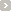 